SEXTA GENERACIÓN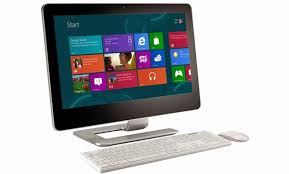 